Publicado en Córdoba el 31/08/2022 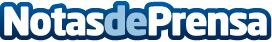 Los fisioterapeutas del Córdoba Club de Fútbol parte del equipo de Clínica RocaLos fisioterapeutas son imprescindibles para que los jugadores no se lesionen y puedan ofrecer su mejor nivel en la élite futbolísticaDatos de contacto:José Rocahttps://clinicafisioterapiaroca.com/679 85 77 32Nota de prensa publicada en: https://www.notasdeprensa.es/los-fisioterapeutas-del-cordoba-club-de-futbol Categorias: Fútbol Sociedad Andalucia Entretenimiento Fisioterapia http://www.notasdeprensa.es